2019 годМСЭ-R***	Исследовательские комиссии по радиосвязи, рабочие группы и целевые группы: предлагаемый период: январь−декабрьМСЭ-T***	Собрания исследовательских комиссий по стандартизации электросвязи и семинары-практикумы: предлагаемый период: январь−июль и сентябрь−декабрьРГС	Рабочие группы Совета: 28 января − 1 февраляПСК19-2	Подготовительное собрание к Конференции: 18−28 февраляГЭ-РЕШ-482	Группа экспертов Совета по Решению 482: 28 февраля – 1 мартаРРК19.1	Радиорегламентарный комитет: 18−22 мартаРФР-АРБ	Региональный форум по вопросам развития для арабских государств: 19 мартаМСЭ-D	Исследовательские комиссии по развитию электросвязи: 18−29 мартаКГРЭ	Консультативная группа по развитию электросвязи: 3−5 апреляКГР	Консультативная группа по радиосвязи: 15−17 апреля"Девушки в ИКТ"	Международный день "Девушки в ИКТ": 25 апреляСаммит по ИИ	Глобальный саммит "ИИ во благо": 28−31 маяФорум ВВУИО	Форум Всемирной встречи на высшем уровне по вопросам информационного общества: 8−12 апреляРФР-ЕВР	Региональный форум по вопросам развития для Европы: 6 маяВДЭИО	Всемирный день электросвязи и информационного общества: 17 маяГЭ-РЕШ-482	Группа экспертов Совета по Решению 482: 6−7 июняC-19	Совет 2019 года: 10−20 июняРРК19.2*	Радиорегламентарный комитет: 5−12 июляГСР	Глобальный симпозиум для регуляторных органов: 9−12 июляРФР-АТР*	Региональный форум по вопросам развития для Азиатско-Тихоокеанского региона: 29−30 июляРГС*	Рабочие группы Совета: предлагаемые даты: 9−20 сентябряВсемирное 	Всемирное мероприятие ITU Telecom-2019: 9−12 сентября
мероприятие 
ITU Telecom-2019EGH-EGTI*	Собрания Группы экспертов по показателям ИКТ в домашних хозяйствах и Группы экспертов по показателям в области электросвязи/ИКТ: предлагаемые даты: 16−20 сентябряКГСЭ	Консультативная группа по стандартизации электросвязи: 23−27 сентябряМСЭ-D*	Группы Докладчиков по развитию электросвязи: предлагаемые даты: 23 сентября − 18 октябряРФР-АМР	Региональный форум по вопросам развития для Северной и Южной Америки: 30 сентябряРФР-СНГ	Региональный форум по вопросам развития для стран СНГ: 2−3 октябряРРК19.3*	Радиорегламентарный комитет: 7−11 октябряАР-19	Ассамблея радиосвязи: 21−25 октябряВКР-19	Всемирная конференция радиосвязи: 28 октября − 22 ноябряПСК23-1	Подготовительное собрание к Конференции: 25−26 ноября"Калейдоскоп 	"Калейдоскоп МСЭ": 4−6 декабря
МСЭ"2020 годМСЭ-R***	Исследовательские комиссии по радиосвязи, рабочие группы и целевые группы: предлагаемый период: январь−декабрьМСЭ-T***	Собрания исследовательских комиссий по стандартизации электросвязи и семинары-практикумы: предлагаемый период: январь−июль и сентябрь−декабрьWTIS****	Симпозиум по всемирным показателям в области электросвязи/ИКТ: предлагаемый период: январь−мартРГС*	Рабочие группы Совета: предлагаемые даты: 3−14 февраля или 10−21 февраляКГСЭ	Консультативная группа по стандартизации электросвязи: 10−14 февраля и 6−10 июляРРК20.1***	Радиорегламентарный комитет: предлагаемый период: мартМСЭ-D*	Исследовательские комиссии по развитию электросвязи: предлагаемые даты: 17−28 февраляКГР***	Консультативная группа по радиосвязи: предлагаемый период: март−апрельКГРЭ*	Консультативная группа по развитию электросвязи: предлагаемые даты: 24−27 мартаФорум ВВУИО*	Форум Всемирной встречи на высшем уровне по вопросам информационного общества: предлагаемые даты: 30 марта − 3 апреля"Девушки в ИКТ"	Международный день "Девушки в ИКТ": 23 апреляСаммит по ИИ*	Глобальный саммит "ИИ во благо": предлагаемые даты: 4−8 маяВДЭИО	Всемирный день электросвязи и информационного общества: 17 маяРГС*	Рабочие группы Совета: предлагаемые даты: 4−5 и 8 июняC-20*	Совет 2020 года: предлагаемые даты: 9–19 июняРРК20.2***	Радиорегламентарный комитет: предлагаемый период: июльГСР**	Глобальный симпозиум для регуляторных органов: предлагаемые даты: 6−10 июляССП****	Симпозиум по созданию потенциала: предлагаемый период: сентябрьРГС*	Рабочие группы Совета: предлагаемые даты: 7−18 сентября или 21 сентября − 4 октябряEGH-EGTI*	Собрания Группы экспертов по показателям ИКТ в домашних хозяйствах и Группы экспертов по показателям в области электросвязи/ИКТ: предлагаемые даты: 14−18 сентябряМСЭ-D*	Группы Докладчиков по развитию электросвязи: предлагаемые даты: 21 сентября − 16 октябряРРК20.3***	Радиорегламентарный комитет: предлагаемый период: октябрьВсемирное	Всемирное мероприятие ITU Telecom-2020: предлагаемый период:
мероприятие ITU	сентябрь−ноябрь
Telecom-2020****ГСС***	Глобальный симпозиум по стандартам: предлагаемый период: октябрь−декабрьВАСЭ-20***	Всемирная ассамблея по стандартизации электросвязи: предлагаемый период: октябрь−декабрь"Калейдоскоп	"Калейдоскоп МСЭ": предлагаемый период: октябрь−декабрь
МСЭ"****ВСР-20*	Всемирный семинар по радиосвязи: 1−4 декабряРПС****	Региональные подготовительные собрания к ВКРЭ-21: предлагаемый период: ноябрь 2020 года − апрель 2021 года2021 годМСЭ-R***	Исследовательские комиссии по радиосвязи, рабочие группы и целевые группы: предлагаемый период: январь−декабрьGET-21****	четвертый Глобальный симпозиум по электросвязи в чрезвычайных ситуациях: предлагаемый период: январь−мартРПС****	Региональные подготовительные собрания к ВКРЭ-21: предлагаемый период: ноябрь 2020 года − апрель 2021 годаМСЭ-T***	Собрания исследовательских комиссий по стандартизации электросвязи и семинары-практикумы: предлагаемый период: январь−июль и сентябрь−декабрьРГС*	Рабочие группы Совета: предлагаемые даты: 25 января − 5 февраля или 1−12 февраляРРК21.1***	Радиорегламентарный комитет: предлагаемый период: мартМСЭ-D*	Исследовательские комиссии по развитию электросвязи: предлагаемые даты: 15−26 мартаКГР***	Консультативная группа по радиосвязи: предлагаемый период: март−апрельКГСЭ***	Консультативная группа по стандартизации электросвязи: предлагаемый период: март−апрель"Девушки в ИКТ"	Международный день "Девушки в ИКТ": 22 апреляВДЭИО	Всемирный день электросвязи и информационного общества: 17 маяФорум ВВУИО +	Форум Всемирной встречи на высшем уровне по вопросам 
ВФПЭ-21**	информационного общества, предпочтительно вплотную к шестому 	Всемирному форуму по политике в области электросвязи: предлагаемые даты: 	16−23 маяКС-РПС*	Координационное собрание региональных подготовительных собраний: предлагаемые даты: 24 маяКГРЭ*	Консультативная группа по развитию электросвязи: предлагаемые даты: 25−28 маяСаммит по ИИ***	Саммит "ИИ во благо": предлагаемый период: июньРГС*	Рабочие группы Совета: предлагаемые даты: 3−4 и 7 июняC-21*	Совет 2021 года: предлагаемые даты: 8−18 июняГСР**	Глобальный симпозиум для регуляторных органов: предлагаемый период: 1−15 июляРРК21.2***	Радиорегламентарный комитет: предлагаемый период: июльEGH-EGTI*	Собрания Группы экспертов по показателям ИКТ в домашних хозяйствах и Группы экспертов по показателям в области электросвязи/ИКТ, предлагаемый период: 13−17 сентябряРГС*	Рабочие группы Совета: предлагаемый период: сентябрь−октябрьВсемирное	Всемирное мероприятие ITU Telecom-2021: предлагаемый период:
мероприятие ITU	сентябрь−ноябрь
Telecom-2021****ВКРЭ**	Всемирная конференция по развитию электросвязи: предлагаемые даты: 8−19 ноября"Калейдоскоп	"Калейдоскоп МСЭ": предлагаемый период: октябрь−декабрь
МСЭ"****РРК21.3***	Радиорегламентарный комитет: предлагаемый период: ноябрьWTIS**	Симпозиум по всемирным показателям в области электросвязи/ИКТ: предлагаемые даты: 1−15 декабря2022 годРГС***	Рабочие группы Совета: предлагаемый период: январь−февральМСЭ-R****	Исследовательские комиссии по радиосвязи, рабочие группы и целевые группы: предлагаемый период: январь−декабрьКГСЭ****	Консультативная группа по стандартизации электросвязи: предлагаемый период: январь−февральМСЭ-T****	Собрания исследовательских комиссий по стандартизации электросвязи и семинары-практикумы: предлагаемый период: январь−июль и сентябрь−декабрьРРК22.1****	Радиорегламентарный комитет: предлагаемый период: мартКГРЭ**	Консультативная группа по развитию электросвязи: предлагаемые даты: 28−31 мартаКГР****	Консультативная группа по радиосвязи: предлагаемый период: март−апрельФорум ВВУИО****	Форум Всемирной встречи на высшем уровне по вопросам информационного общества: предлагаемый период: март или май"Девушки 	Международный день "Девушки в ИКТ": 22 апреля
в ИКТ"**ВДЭИО**	Всемирный день электросвязи и информационного общества: 17 маяC-22**	Совет 2022 года: предлагаемые даты: 10−20 маяМСЭ-D**	Исследовательские комиссии по развитию электросвязи: предлагаемые даты: 23 мая − 3 июняСаммит по ИИ****	Саммит "ИИ во благо": предлагаемый период: июньРРК22.2****	Радиорегламентарный комитет: предлагаемый период: июльГСР**	Глобальный симпозиум для регуляторных органов: предлагаемый период: 4−15 июляССП*****	Симпозиум по созданию потенциала: предлагаемый период: сентябрьВсемирное	Всемирное мероприятие ITU Telecom-2022: предлагаемый период:
мероприятие ITU 	сентябрь−ноябрь
Telecom-2022****EGH-EGTI**	Собрания Группы экспертов по показателям ИКТ в домашних хозяйствах и Группы экспертов по показателям в области электросвязи/ИКТ, предлагаемый период: 1−30 сентябряМСЭ-D**	Исследовательские комиссии по развитию электросвязи: предлагаемые даты: 26 сентября − 21 октябряC-22* 	Заключительное собрание Сессии Совета 2022 года: предлагаемый период:
(заключительное 	сентябрь−октябрь
собрание)ПК-22**	Полномочная конференция: предлагаемый период: сентябрь−октябрь"Калейдоскоп	"Калейдоскоп МСЭ": предлагаемый период: ноябрь−декабрь
МСЭ"****WTIS*****	Симпозиум по всемирным показателям в области электросвязи/ИКТ: предлагаемые даты: 1−16 декабряРРК22.3****	Радиорегламентарный комитет: предлагаемый период: ноябрьВСР-22****	Всемирный семинар по радиосвязи: предлагаемый период: декабрь______________СОВЕТ 2019
Женева, 10–20 июня 2019 года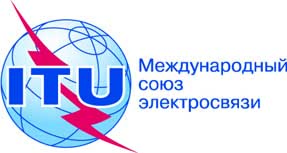 Пункт повестки дня: PL 2.8Пересмотр 1
Документа C19/37-RПункт повестки дня: PL 2.818 июня 2019 годаПункт повестки дня: PL 2.8Оригинал: английскийОтчет Генерального секретаряОтчет Генерального секретаряРАСПИСАНИЕ БУДУЩИХ КОНФЕРЕНЦИЙ, АССАМБЛЕЙ И СОБРАНИЙ СОЮЗА: 2019−2022 ГОДЫРАСПИСАНИЕ БУДУЩИХ КОНФЕРЕНЦИЙ, АССАМБЛЕЙ И СОБРАНИЙ СОЮЗА: 2019−2022 ГОДЫРезюмеНиже представлено планируемое расписание на 2019–2022 годы для общего сведения.Необходимые действияСовету предлагается принять к сведению настоящий отчет.2019 г.2019 г.2019 г.2019 г.2019 г.2019 г.2019 г.2019 г.2019 г.2019 г.2019 г.2019 г.2019 г.ЯНВАРЬФЕВРАЛЬМАРТАПРЕЛЬМАЙИЮНЬИЮЛЬАВГУСТСЕНТЯБРЬОКТЯБРЬНОЯБРЬНОЯБРЬДЕКАБРЬ	РГС		ГЭ-РЕШ-482
	28/01−1/02	28/02−1/03	РГС		ГЭ-РЕШ-482
	28/01−1/02	28/02−1/03	РГС		ГЭ-РЕШ-482
	28/01−1/02	28/02−1/03ВДЭИО
17ГЭ-РЕШ-482
6−7	C-19
	10−20	РГС*
	9−20 сентября	РГС*
	9−20 сентября	РГС*
	9−20 сентябряМСЭ-R***МСЭ-R***МСЭ-R***МСЭ-R***МСЭ-R***МСЭ-R***МСЭ-R***МСЭ-R***МСЭ-R***МСЭ-R***МСЭ-R***МСЭ-R***ПСК19-2
18−28	РРК19.1
	18−22ПСК19-2
18−28	РРК19.1
	18−22КГР
15−17				РРК19.2*
				5−12				РРК19.2*
				5−12				РРК19.2*
				5−12РРК19.3*
7−11	АР-19
	21−25ВКР-19
28/10−22/11ПСК23-1
25−26/11РРК19.3*
7−11	АР-19
	21−25ВКР-19
28/10−22/11ПСК23-1
25−26/11РРК19.3*
7−11	АР-19
	21−25ВКР-19
28/10−22/11ПСК23-1
25−26/11МСЭ-T***МСЭ-T***МСЭ-T***МСЭ-T***МСЭ-T***МСЭ-T***МСЭ-T***МСЭ-T***МСЭ-T***МСЭ-T***МСЭ-T***МСЭ-T***	Саммит по 	ИИ
	28−31КГСЭ
23–27"Калейдоскоп МСЭ"
4−6"Калейдоскоп МСЭ"
4−6МСЭ-D
18−29	РФР-АРБ
	19КГРЭ
3−5	РФР-ЕВР
	6ГСР
9−12	РФР-АТР*
	29−30МСЭ-D*
23/09−18/10EGH-EGTI*
16−20	РФР-АМР
	30		РФР-СНГ
		2−3МСЭ-D*
23/09−18/10EGH-EGTI*
16−20	РФР-АМР
	30		РФР-СНГ
		2−3Форум ВВУИО
8−12	"Девушки 	в ИКТ"
	25Всемирное мероприятие ITU Telecom-2019 9−122020 г.2020 г.2020 г.2020 г.2020 г.2020 г.2020 г.2020 г.2020 г.2020 г.2020 г.2020 г.2020 г.ЯНВАРЬФЕВРАЛЬМАРТАПРЕЛЬМАЙИЮНЬИЮЛЬАВГУСТСЕНТЯБРЬОКТЯБРЬНОЯБРЬДЕКАБРЬДЕКАБРЬРГС*
3−14 или 10−21ВДЭИО
17РГС*
4−5 и 8C-20*
9−19РГС*
7−18/09 или 21/09−4/10РГС*
7−18/09 или 21/09−4/10МСЭ-R***МСЭ-R***МСЭ-R***МСЭ-R***МСЭ-R***МСЭ-R***МСЭ-R***МСЭ-R***МСЭ-R***МСЭ-R***МСЭ-R***МСЭ-R***МСЭ-R***	РРК20.1***	РРК20.1***РРК20.2***РРК20.3***ВСР-20*
1−4ВСР-20*
1−4КГР***КГР***РРК20.2***РРК20.3***ВСР-20*
1−4ВСР-20*
1−4МСЭ-T***МСЭ-T***МСЭ-T***МСЭ-T***МСЭ-T***МСЭ-T***МСЭ-T***МСЭ-T***МСЭ-T***МСЭ-T***МСЭ-T***МСЭ-T***КГСЭ
10−14Саммит по ИИ*
4−8	КГСЭ
	6−10	КГСЭ
	6−10ГСС***	ВАСЭ-20***"Калейдоскоп МСЭ"****ГСС***	ВАСЭ-20***"Калейдоскоп МСЭ"****ГСС***	ВАСЭ-20***"Калейдоскоп МСЭ"****ГСС***	ВАСЭ-20***"Калейдоскоп МСЭ"****	WTIS****	январь−март		МСЭ-D*
		17−28/02				КГРЭ*
				24−27/03	WTIS****	январь−март		МСЭ-D*
		17−28/02				КГРЭ*
				24−27/03	WTIS****	январь−март		МСЭ-D*
		17−28/02				КГРЭ*
				24−27/03ГСР**
6−10ССП****EGH-EGTI*
14−18/09	РПС****	РПС****	РПС****	WTIS****	январь−март		МСЭ-D*
		17−28/02				КГРЭ*
				24−27/03	WTIS****	январь−март		МСЭ-D*
		17−28/02				КГРЭ*
				24−27/03	WTIS****	январь−март		МСЭ-D*
		17−28/02				КГРЭ*
				24−27/03ГСР**
6−10МСЭ-D*
21/09−16/10МСЭ-D*
21/09−16/10	РПС****	РПС****	РПС****Форум ВВУИО*
30/03−3/04	"Девушки 
	в ИКТ"
	23Форум ВВУИО*
30/03−3/04	"Девушки 
	в ИКТ"
	23Всемирное мероприятие ITU Telecom****Всемирное мероприятие ITU Telecom****Всемирное мероприятие ITU Telecom****Всемирное мероприятие ITU Telecom****2021 г.2021 г.2021 г.2021 г.2021 г.2021 г.2021 г.2021 г.2021 г.2021 г.2021 г.2021 г.2021 г.ЯНВАРЬФЕВРАЛЬМАРТАПРЕЛЬМАЙИЮНЬИЮЛЬАВГУСТСЕНТЯБРЬОКТЯБРЬНОЯБРЬДЕКАБРЬДЕКАБРЬ	РГС* 
	25/01−5/02 или 1−12/02	РГС* 
	25/01−5/02 или 1−12/02ВДЭИО
17РГС*
3−4 и 7C-21*
8−18РГС*РГС*МСЭ-R***МСЭ-R***МСЭ-R***МСЭ-R***МСЭ-R***МСЭ-R***МСЭ-R***МСЭ-R***МСЭ-R***МСЭ-R***МСЭ-R***МСЭ-R***МСЭ-R***МСЭ-R***РРК21.1***КГР***РРК21.1***КГР***РРК21.2***РРК21.3***РРК21.3***МСЭ-T***МСЭ-T***МСЭ-T***МСЭ-T***МСЭ-T***МСЭ-T***МСЭ-T***МСЭ-T***МСЭ-T***МСЭ-T***МСЭ-T***КГСЭ***КГСЭ***Саммит по ИИ***"Калейдоскоп МСЭ"****"Калейдоскоп МСЭ"****"Калейдоскоп МСЭ"****"Калейдоскоп МСЭ"****"Калейдоскоп МСЭ"****		РПС****		GET-21****
		январь−март	МСЭ-D*
	15−26/03		РПС****		GET-21****
		январь−март	МСЭ-D*
	15−26/03		РПС****		GET-21****
		январь−март	МСЭ-D*
	15−26/03		РПС****		GET-21****
		январь−март	МСЭ-D*
	15−26/03КС-РПС*
24КГРЭ*
25−28ГСР**
1−15EGH-EGTI*
13−17ВКРЭ**
8−19WTIS**
1−15/12WTIS**
1−15/12"Девушки в ИКТ"
22Форум ВВУИО + 
ВФПЭ-21**
16−23Всемирное мероприятие ITU Telecom****Всемирное мероприятие ITU Telecom****Всемирное мероприятие ITU Telecom****Всемирное мероприятие ITU Telecom****2022 г.2022 г.2022 г.2022 г.2022 г.2022 г.2022 г.2022 г.2022 г.2022 г.2022 г.2022 г.ЯНВАРЬФЕВРАЛЬМАРТАПРЕЛЬМАЙИЮНЬИЮЛЬАВГУСТСЕНТЯБРЬОКТЯБРЬНОЯБРЬДЕКАБРЬРГС***РГС***C-22*10−20	ВДЭИО
	17	C-22** (закл. собрание)
	ПК-22**	сентябрь−октябрь	C-22** (закл. собрание)
	ПК-22**	сентябрь−октябрьМСЭ-R****МСЭ-R****МСЭ-R****МСЭ-R****МСЭ-R****МСЭ-R****МСЭ-R****МСЭ-R****МСЭ-R****МСЭ-R****МСЭ-R****МСЭ-R****МСЭ-R****МСЭ-R****РРК22.1****КГР****РРК22.1****КГР****РРК22.2****РРК22.3****РРК22.3****ВСР-22****МСЭ-T****МСЭ-T****МСЭ-T****МСЭ-T****МСЭ-T****МСЭ-T****МСЭ-T****МСЭ-T****МСЭ-T****МСЭ-T****МСЭ-T****КГСЭ****КГСЭ****Саммит по ИИ****"Калейдоскоп МСЭ"****"Калейдоскоп МСЭ"****"Калейдоскоп МСЭ"****КГРЭ**
28−31	МСЭ-D**
	23/05−3/06	МСЭ-D**
	23/05−3/06ГСР**
4−15ССП*****
сентябрь	EGH-EGTI**
	1−30/09		МСЭ-D**
		26/09−21/10ССП*****
сентябрь	EGH-EGTI**
	1−30/09		МСЭ-D**
		26/09−21/10ССП*****
сентябрь	EGH-EGTI**
	1−30/09		МСЭ-D**
		26/09−21/10WTIS**
1−16WTIS**
1−16Форум ВВУИО**
21−25"Девушки в ИКТ"**
22Всемирное мероприятие ITU Telecom****Всемирное мероприятие ITU Telecom****Всемирное мероприятие ITU Telecom****Всемирное мероприятие ITU Telecom****